ООО  « РЕАКТИВ »   308015,  г.Белгород, ул.Сумская, 46                                                            ИНН  3123085391      тел./факс (4722)  22-18-97, (4722)  37-22-86, (4722) 22-40-22                 КПП  312301001      E-mail:  reaktiv1@yandex.ruКалибровочные гири, соответствующие классу F2 по ГОСТ 7328-2001ВЕСЫ ЛАБОРАТОРНЫЕВЕСЫ ЛАБОРАТОРНЫЕВЕСЫ ЛАБОРАТОРНЫЕВЕСЫ ЛАБОРАТОРНЫЕВЕСЫ ЛАБОРАТОРНЫЕВЕСЫ ЛАБОРАТОРНЫЕ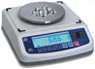 ВК-150.1150 (0.005)класс точности высокий (II) по ГОСТ 53228-082,0        16 760ВК-300.1300 (0.01)класс точности высокий (II) по ГОСТ 53228-082,0        16 760ВК-600.1600 (0.02)класс точности высокий (II) по ГОСТ 53228-082,0        16 760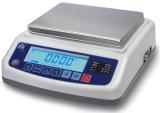 ВК-1500.11500 (0.05)класс точности высокий (II) по ГОСТ 53228-082,016760ВК-3000.13000 (0.1)класс точности высокий (II) по ГОСТ 53228-082,016760ВК-300300 (0.005)класс точности высокий (II) по ГОСТ 53228-082,018 760ВК-600600 (0.01)класс точности высокий (II) по ГОСТ 53228-082,018 760ВК-15001500 (0.02)класс точности высокий (II) по ГОСТ 53228-082,018 760ВК-30003000 (0.05)класс точности высокий (II) по ГОСТ 53228-082,018 760ГИРЯ 100г3 270ГИРЯ 150г3 390ГИРЯ 200г3 580ГИРЯ 300г3 630ГИРЯ 500г3 820ГИРЯ 600г5 890ГИРЯ 1кг7 000ГИРЯ 2кг8 350Модель весовMax1/Max2, кг 
(дискретность, г)Краткое описаниеВес брутто, кгЦена в руб., 
в т.ч НДСТОРГОВЫЕТОРГОВЫЕТОРГОВЫЕТОРГОВЫЕТОРГОВЫЕТОРГОВЫЕ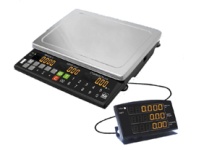 МК-15.2-Т216/15 (2/5)С выносным индикатором6,09 980МК-6.2-Т213/6 (1/2)С выносным индикатором6,09 980МК-32.2-Т2115/32 (5/10)С выносным индикатором6,09 980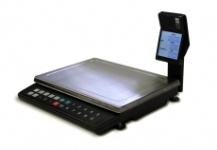 МК-15.2-ТН116/15 (2/5)ЖК индикатор, аккумулятор4,59 830МК-6.2-ТН113/6 (1/2)ЖК индикатор, аккумулятор4,59 830МК-32.2-ТН1115/32 (5/10)ЖК индикатор, аккумулятор4,59 830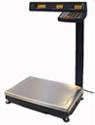 МК-15.2-ТB216/15 (2/5)Светодиодный индикатор, клавиатура сверху6,19 610МК-6.2-ТB213/6 (1/2)Светодиодный индикатор, клавиатура сверху6,19 610МК-32.2-ТB2115/32 (5/10)Светодиодный индикатор, клавиатура сверху6,19 610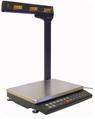 МК-15.2-ТН216/15 (2/5)Светодиодный индикатор, клавиатура снизу6,19 610МК-6.2-ТН213/6 (1/2)Светодиодный индикатор, клавиатура снизу6,19 610МК-32.2-ТН2115/32 (5/10)Светодиодный индикатор, клавиатура снизу6,19 610ОБЩЕГО НАЗНАЧЕНИЯОБЩЕГО НАЗНАЧЕНИЯОБЩЕГО НАЗНАЧЕНИЯОБЩЕГО НАЗНАЧЕНИЯОБЩЕГО НАЗНАЧЕНИЯОБЩЕГО НАЗНАЧЕНИЯ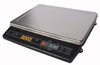 МК-3.2-А201/3 (0.5/1)Светодиодный индикатор, адаптер3,46 680МК-6.2-А203/6 (1/2)Светодиодный индикатор, адаптер3,46 680МК-15.2-А206/15 (2/5)Светодиодный индикатор, адаптер3,46 680МК-32.2-А2015/32 (5/10)Светодиодный индикатор, адаптер3,46 680МК-3.2-А111/3 (0.5/1)ЖК индикатор с подсветкой, аккумулятор, адаптер, RS-2324,57 950МК-6.2-А113/6 (1/2)ЖК индикатор с подсветкой, аккумулятор, адаптер, RS-2324,57 950МК-15.2-А116/15 (2/5)ЖК индикатор с подсветкой, аккумулятор, адаптер, RS-2324,57 950МК-32.2-А1115/32 (5/10)ЖК индикатор с подсветкой, аккумулятор, адаптер, RS-2324,57 950МК-3.2-А211/3 (0.5/1)Светодиодный индикатор, аккумулятор, адаптер, RS-2324,58 770МК-6.2-А213/6 (1/2)Светодиодный индикатор, аккумулятор, адаптер, RS-2324,58 770МК-15.2-А216/15 (2/5)Светодиодный индикатор, аккумулятор, адаптер, RS-2324,58 770МК-32.2-А2115/32 (5/10)Светодиодный индикатор, аккумулятор, адаптер, RS-2324,58 770МК-3.2-А21(ИВ)1/3 (0.5/1)Светодиодный индикатор, аккумулятор, адаптер, RS-232, разъем для подключения доп. индикатора ИВ-3С4,58 770МК-6.2-А21(ИВ)3/6 (1/2)Светодиодный индикатор, аккумулятор, адаптер, RS-232, разъем для подключения доп. индикатора ИВ-3С4,58 770МК-15.2-А21(ИВ)6/15 (2/5)Светодиодный индикатор, аккумулятор, адаптер, RS-232, разъем для подключения доп. индикатора ИВ-3С4,58 770МК-32.2-А21(ИВ)15/32 (5/10)Светодиодный индикатор, аккумулятор, адаптер, RS-232, разъем для подключения доп. индикатора ИВ-3С4,58 770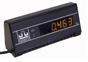 ИВ-3СДополнительный выносной индикатор0,31 120ВЛАГОЗАЩИЩЕННЫЕВЛАГОЗАЩИЩЕННЫЕВЛАГОЗАЩИЩЕННЫЕВЛАГОЗАЩИЩЕННЫЕВЛАГОЗАЩИЩЕННЫЕВЛАГОЗАЩИЩЕННЫЕ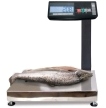 МК-3.2-АВ111/3 (0.5/1)ЖК индикатор, аккумулятор4,511 130МК-6.2-АВ113/6 (1/2)ЖК индикатор, аккумулятор4,511 130МК-15.2-АВ116/15 (2/5)ЖК индикатор, аккумулятор4,511 130МК-32.2-АВ1115/32 (5/10)ЖК индикатор, аккумулятор4,511 130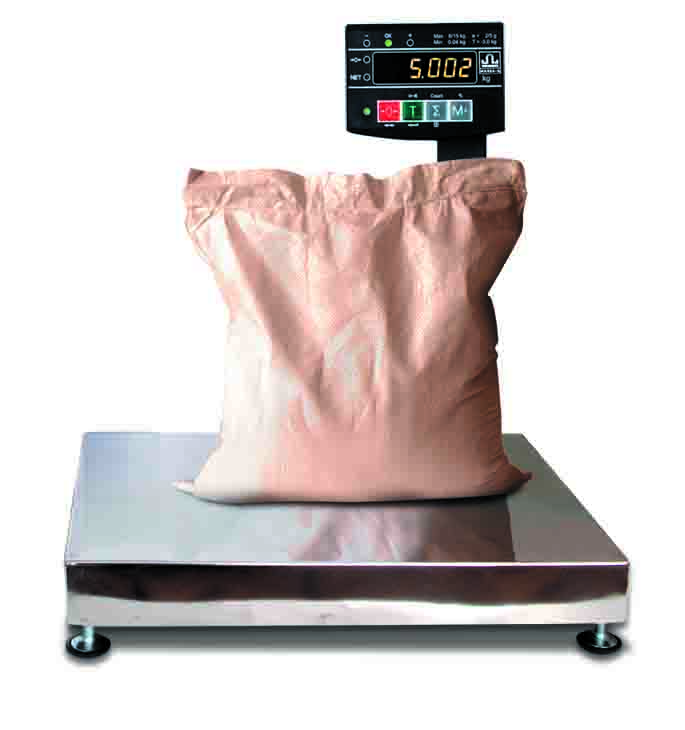 МК-3.2-АВ201/3 
(0.5/1)Светодиодный индикатор, адаптер4,48 800МК-6.2-АВ203/6 (1/2)Светодиодный индикатор, адаптер4,48 800МК-15.2-АВ206/15 (2/5)Светодиодный индикатор, адаптер4,48 800МК-32.2-АВ2015/32 (5/10)Светодиодный индикатор, адаптер4,48 800СЧЕТНЫЕСЧЕТНЫЕСЧЕТНЫЕСЧЕТНЫЕСЧЕТНЫЕСЧЕТНЫЕ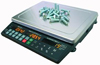 МК-3.2-C211/3 (0.5/1)Светодиодный индикатор, аккумулятор, RS-2324,810 260МК-6.2-C213/6 (1/2)Светодиодный индикатор, аккумулятор, RS-2324,810 260МК-15.2-C216/15 (2/5)Светодиодный индикатор, аккумулятор, RS-2324,810 260МК-32.2-C2115/32 (5/10)Светодиодный индикатор, аккумулятор, RS-2324,810 260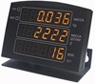 ИВ-4СДополнительный выносной индикатор0,41 580ВЕСЫ-РЕГИСТРАТОРЫВЕСЫ-РЕГИСТРАТОРЫВЕСЫ-РЕГИСТРАТОРЫВЕСЫ-РЕГИСТРАТОРЫВЕСЫ-РЕГИСТРАТОРЫВЕСЫ-РЕГИСТРАТОРЫ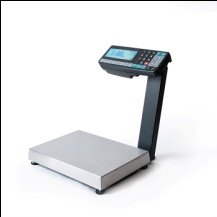 МК-6.2-RA113/6 (1/2)Базовая модель7,015 580МК-15.2-RA116/15 (2/5)Базовая модель7,015 580МК-32.2-RA1115/32 (5/10)Базовая модель7,015 580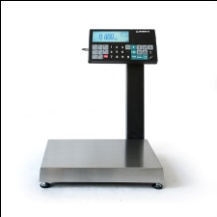 МК-6.2-RC113/6 (1/2)С печатью чеков и отчетов6,619 690МК-15.2-RC116/15 (2/5)С печатью чеков и отчетов6,619 690МК-32.2-RC1115/32 (5/10)С печатью чеков и отчетов6,619 690ВЕСЫ-РЕГИСТРАТОРЫ с печатью этикетокВЕСЫ-РЕГИСТРАТОРЫ с печатью этикетокВЕСЫ-РЕГИСТРАТОРЫ с печатью этикетокВЕСЫ-РЕГИСТРАТОРЫ с печатью этикетокВЕСЫ-РЕГИСТРАТОРЫ с печатью этикетокВЕСЫ-РЕГИСТРАТОРЫ с печатью этикеток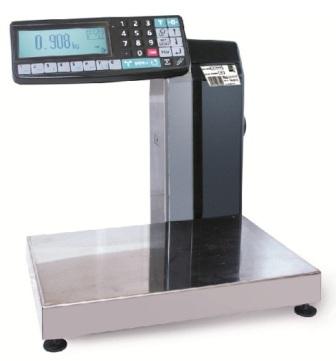 МК-6.2-RL10-13/6 (1/2)Фасовочные с печатью этикеток, с подмоткой7,531 800МК-15.2-RL10-16/15 (2/5)Фасовочные с печатью этикеток, с подмоткой7,531 800МК-32.2-RL10-115/32 (5/10)Фасовочные с печатью этикеток, с подмоткой7,531 800МК-6.2-R2L10-13/6 (1/2)Фасовочные с печатью этикеток, с подмоткой и с двухсторонней индикацией7,532 900МК-15.2-R2L10-16/15 (2/5)Фасовочные с печатью этикеток, с подмоткой и с двухсторонней индикацией7,532 900МК-32.2-R2L10-115/32 (5/10)Фасовочные с печатью этикеток, с подмоткой и с двухсторонней индикацией7,532 900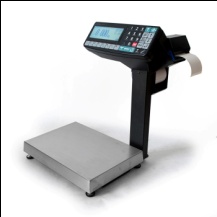 МК-6.2-RP103/6 (1/2)Фасовочные с печатью этикеток, без подмотки7,523 650МК-15.2-RP106/15 (2/5)Фасовочные с печатью этикеток, без подмотки7,523 650МК-32.2-RP1015/32 
(5/10)Фасовочные с печатью этикеток, без подмотки7,523 650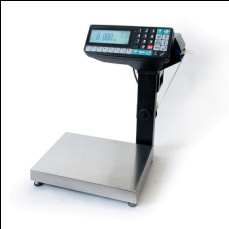 МК-6.2-RP10-13/6 (1/2)Фасовочные с печатью этикеток, с подмоткой8,025 940МК-15.2-RP10-16/15 (2/5)Фасовочные с печатью этикеток, с подмоткой8,025 940МК-32.2-RP10-115/32 (5/10)Фасовочные с печатью этикеток, с подмоткой8,025 940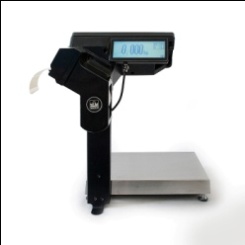 МК-6.2-R2P103/6 (1/2)Торговые с печатью этикеток и с двухсторонней индикацией, без подмотки7,624 750МК-15.2-R2P106/15 (2/5)Торговые с печатью этикеток и с двухсторонней индикацией, без подмотки7,624 750МК-32.2-R2P1015/32 (5/10)Торговые с печатью этикеток и с двухсторонней индикацией, без подмотки7,624 750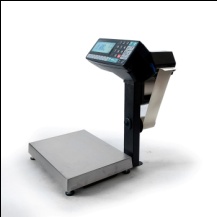 МК-6.2-R2P10-13/6 (1/2)Торговые с печатью этикеток и с двухсторонней индикацией, с подмоткой8,127 000МК-15.2-R2P10-16/15 (2/5)Торговые с печатью этикеток и с двухсторонней индикацией, с подмоткой8,127 000МК-32.2-R2P10-115/32 (5/10)Торговые с печатью этикеток и с двухсторонней индикацией, с подмоткой8,127 000ИВ-RСДополнительный выносной индикатор к весам МК-RC0,41 580